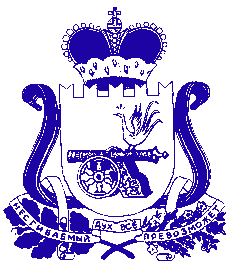 АДМИНИСТРАЦИЯ МУНИЦИПАЛЬНОГО ОБРАЗОВАНИЯ «САФОНОВСКИЙ РАЙОН» СМОЛЕНСКОЙ ОБЛАСТИРАСПОРЯЖЕНИЕот 14.04.2020 № 226-р В целях обсуждения проекта актуализации схемы теплоснабжения Сафоновского городского поселения Сафоновского района Смоленской области, реализации Федерального закона от 27.07.2010 № 190-ФЗ «О теплоснабжении», в соответствии с постановлением Правительства Российской Федерации                           от 22.02.2012 № 154 «О требованиях к схемам теплоснабжения, порядку их разработки и утверждения», руководствуясь Уставом муниципального образования «Сафоновский район» Смоленской области,1. Провести публичные слушания по вопросу рассмотрения проекта актуализированной схемы теплоснабжения Сафоновского городского поселения Сафоновского района Смоленской области на 2014-2029 годы на 2021 год.2. Назначить дату проведения публичных слушаний по вопросу рассмотрения проекта актуализированной схемы теплоснабжения Сафоновского городского поселения Сафоновского района Смоленской области                                 10 июня 2020 года в 14-30 в здании Администрации, каб. 407                            (Смоленская область, г. Сафоново, ул. Ленина, д. 3).3. С проектом актуализированной схемы теплоснабжения Сафоновского городского поселения Сафоновского района Смоленской области можно ознакомиться  на официальном сайте Администрации муниципального образования «Сафоновский район» Смоленской области  в информационно-телекоммуникационной сети Интернет по адресу: http://safonovo-admin.ru/stroitelstvo-i-zhilischno-kommunalnoe-hozyajstvo/. 4. Создать организационный комитет по подготовке и проведению публичных слушаний по вопросу рассмотрения проекта актуализированной схемы теплоснабжения Сафоновского городского поселения Сафоновского района Смоленской области на 2014-2029 годы на 2021 год согласно приложению № 1.5. Определить место нахождения организационного комитета по адресу: Смоленская область, г. Сафоново, ул. Ленина, д. 3, каб. 120,                           комитет по строительству и жилищно-коммунальному хозяйству Администрации муниципального образования «Сафоновский район» Смоленской области.6. Рекомендовать жителям Сафоновского городского поселения Сафоновского района Смоленской области и заинтересованным лицам направлять имеющиеся у них предложения по вопросу рассмотрения проекта актуализированной схемы теплоснабжения Сафоновского городского поселения Сафоновского района Смоленской области на 2014-2029 годы на 2021 год в срок до 9 июня 2020 года в вышеуказанный организационный комитет по адресу: Смоленская области, г. Сафоново, ул. Ленина, д. 3, каб.120 тел. 4-45-34.7. Опубликовать настоящее распоряжение на официальном сайте Администрации муниципального образования «Сафоновский район» Смоленской области в информационно-телекоммуникационной сети Интернет и в средствах массовой информации (газета «Сафоновская правда»).8. Контроль за исполнением настоящего распоряжения возложить на первого заместителя Главы муниципального образования «Сафоновский район» Смоленской области Н.Н. Голоскока.И.п. Главы муниципального образования«Сафоновский район» Смоленской области				А.И.ЛапиковСоставорганизационного комитета по подготовке и проведению публичных слушаний по вопросу рассмотрения проекта актуализированной схемы теплоснабжения Сафоновского городского поселения Сафоновского района Смоленской области на 2014-2029 годы на 2021 год (далее – организационный комитет) О проведении публичных слушаний по вопросу рассмотрения проекта актуализированной схемы теплоснабжения Сафоновского городского поселения Сафоновского района Смоленской области на 2014-2029 годы на 2021 годПриложение № 1к распоряжению Администрации муниципального образования «Сафоновский район» Смоленской областиот 14.04.2020 № 226-рГолоскок Николай Николаевич- первый заместитель Главы муниципального образования «Сафоновский район» Смоленской области, председатель комиссииМалютина Антонина Анатольевна- председатель комитета по строительству и жилищно-коммунальному хозяйству Администрации муниципального образования «Сафоновский район» Смоленской области, заместитель председателя комиссии СергееваМарина Сергеевна- заместитель председателя комитета по строительству и жилищно-коммунальному хозяйству Администрации муниципального образования «Сафоновский район» Смоленской области, секретарь комиссии Члены комиссии:Бондарев Алексей Григорьевич - директор муниципального бюджетного учреждения «Управление коммунального хозяйства» (по согласованию) ВороноваИрина Павловна- заместитель Главы муниципального образования «Сафоновский район» Смоленской области - председатель комитета по экономике Администрации муниципального образования «Сафоновский район» Смоленской областиПомельниковаЕкатерина Сергеевна-заместитель Главы муниципального образования «Сафоновский район» Смоленской области -  председатель комитета по имуществу, градостроительству и землепользованию Администрации муниципального образования «Сафоновский район» Смоленской области, главный архитекторФедькина Наталья Владимировна-начальник юридического отдела Администрации муниципального образования «Сафоновский район» Смоленской областиШаповалова Светлана Викторовна-Глава муниципального образования Сафоновского городского поселения Сафоновского района Смоленской области (по согласованию)